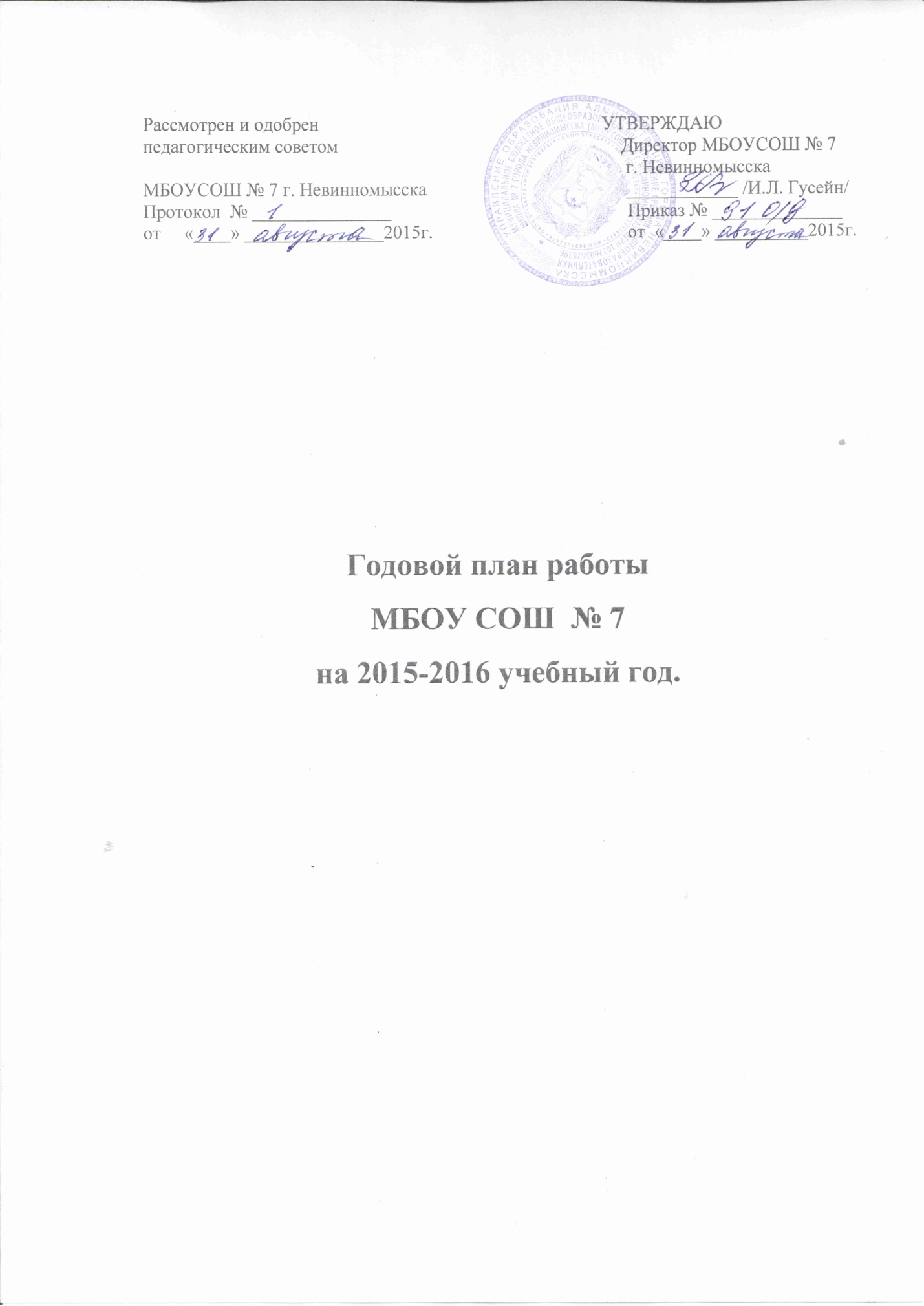 Годовой план работы МБОУ СОШ  № 7на 2015-2016 учебный год.Основные направления деятельности:Обеспечение прав и гарантий учащихся на образование.Создание условий для реализации прав детей на образование.Управление качеством образования.Управление качеством педагогического персонала.Цель  работы школы: Создание оптимальной образовательной модели, способствующей интеллектуальному, нравственному, эстетическому развитию личности, раскрытию творческого потенциала, сохранению и укреплению здоровья школьников.        2.1 Задачи управленческой деятельности:Создание новых организационно-правовых условий в рамках автономного образовательного учреждения с целью  повышения качества предоставляемых образовательных  услуг в для достижения обучающимися всех ступеней образовательного уровня, соответствующего федеральному государственному образовательному стандарту;Обеспечение преемственности между дошкольным и школьным образованием путем внедрения соответствующих программ обучения и воспитания; Создание условий для разностороннего развития личности путем удовлетворения потребностей обучающихся и воспитанников в самообразовании, получении дополнительного (в том числе платного) образования;2.2. Задачи для педагогического коллектива2.2.1 Реализация содержания, форм и методов образования (обучения и воспитания) учащихся на основе принципов вариативности и индивидуализации, включая следующие направления:предпрофильная подготовка дополнительное образование ( в том числе платное)2.2.2. Реализация деятельности по апробации федеральных государственных стандартов второго поколения.2.2.3. Формирование общей культуры личности обучающихся и воспитанников  в рамках сложившейся воспитательной системы. План основных мероприятий по выполнению задач на 2015-2016 уч. год.План работы педагогического совета на 2015-2016 учебный год План работы методического совета школы на 2015-2016 учебный годСовещания при директореМесяцРассматриваемые вопросыОтветственныеОтметка о выполненииАвгуст Педсовет № 11. «Оптимизация образовательной среды школы в целях достижения стратегических ориентиров национальной образовательной инициативы «Наша новая школа»2. Анализ работы за прошлый учебный год и задачи на 2014-2015 учебный год. 3. Подготовка к итоговой аттестации.4. Утверждение рабочих программ, программ работы с одарёнными учащимися, программ факультативных курсов, элективных курсов, кружков.5. Всероссийские проверочные работыДиректор И.Л. Гусейн зам. директора  по УВР Н.В. Дёмина,зам. директора  по ВР П.А. ГербекованоябрьПедсовет № 2 1.«Основные направления реализации ФГОС ООО. Освоение и внедрение основных концептуальных положений ФГОС ООО».2. Итоги успеваемости за 1 четверть в 3 - 9 классах.3.Всероссийские проверочные работыДиректор И.Л. Гусейн зам. директора  по УВР Н.В. ДёминаянварьПедсовет № 31.«Реализация принципов воспитания, изложенных в ФГОС ООО» 2. Подготовка к итоговой аттестации.3. Итоги успеваемости за 1 полугодие в 3-9 классах.Директор И.Л. Гусейн зам. директора  по УВР Н.В. Дёминазам. директора  по ВР П.А. Гербековаучителя предметникимартПедсовет № 41.«Управление процессом формирования УУД согласно требованиям ФГОС ООО».2. Итоги успеваемости за III четверть во 2 - 9 классах.3.  Подготовка к итоговой аттестациизам. директора  по УВР Н.В. Дёмина,учителя предметникимайПедсовет № 5 1. О допуске обучающихся 9 и 11 классов к итоговой аттестации (классный руководитель 9 и 11 классов)Педсовет № 61. Переводе учащихся.2. Итоги 2015-2016 учебного года.3. Задачи на новый учебный год.4. Проект плана работы школы на 2015-2016 учебный год.зам. директора  по УВР Н.В. Дёмина,классный руководитель 9 класса В.Н. Ткаченко,классный руководитель 11 класса С.А. БратковаиюньОб окончании итоговой аттестации обучающихся   9 класса.Директор И.Л. Гусейн зам. директора  по УВР Н.В. ДёминаМесяц	Рассматриваемые вопросыОтветственныеОтметка о выполненииАвгустЗаседание №11)Утверждение плана работы на 2015-2016 учебный год.2) Рассмотрение рабочих программ, программ работы с одарёнными учащимися, программ факультативных курсов, элективных курсов, кружков.3)Анализ итогов ГИА 2014-2015 уч. года.4) Создание временных творческих групп  по актуальным проблемам образования.5) Процедура аттестации педагогических кадров в 2015-2016 учебном году 6) подготовка к педсовету на тему: «Оптимизация образовательной среды школы в целях достижения стратегических ориентиров национальной образовательной инициативы «Наша новая школа»7)Нормативная база по подготовке к ГИА.О внесении изменений в порядок проведения ГИА по образовательным программам ООО и СООЗам директора по УВРН.В. ДёминаНоябрьЗаседание №21)О ходе реализации ФГОС ООО в 5 классе.2) Рабочие вопросы: 3) анализ проведения школьных предметных олимпиад;4) анализ контрольных работ за первую четверть5) итоги мониторинга учебного процесса  за первую четверть;6) подготовка к итоговым контрольным работам  по предметам за I полугодие.7) подготовка к педсовету на тему: «Основные направления реализации ФГОС ООО. Освоение и внедрение основных концептуальных положений ФГОС ООО».8) Проведение ГИА в 9 и 11 классе: опыт, проблемы. Зам директора по УВР.Н.В. Дёмина Руководители М.О.Е.А. ГужевскаяГ.А. ШиряеваИ.Р. ВороноваН.А. КовалёваА.М.ЧичковскийЯнварьЗаседание №31)Расширение зоны использования ИКТ в образовательном процессе в условиях введения ФГОС.2) Подготовка к педсовету 3)Рабочие вопросы: 4)Результативность методической работы школы за первое полугодие, 5) Итоги мониторинга учебного процесса за первое полугодие.6) Итоги участия учащихся школы на муниципальном этапе  предметных олимпиад.7) Подготовка к школьному образовательному фестивалю «Ярмарка идей»8) Подготовка к школьному интеллектуальному марафону.9) Подготовка к предметным неделям  Зам директора по УВР Н.В. Дёмина Руководители М.О. Е.А.ГужевскаяГ.А. ШиряеваИ.Р. ВороноваН.А. КовалёваА.М.ЧичковскийфевральЗаседание № 41.Согласование и утверждение федерального перечня учебников и учебных пособий утверждённого приказом Министерства образования и науки Р.Ф. № 253 от 31.03.2014г. по которым будет осуществляться учебный процесс в 2016-2017 уч. году.2. Ознакомить с приказом Министерства образования и науки Российской Федерации  об утверждении расписания и продолжительности проведения основного государственного экзамена по каждому предмету, перечня средств обучения и воспитания, используемых при его проведении в 2016г.Зам. директора по УВР Н.В. ДёминаМарт Заседание № 51) Подготовка к педсовету«Управление процессом формирования УУД согласно требованиям ФГОС ООО».3)Рабочие вопросы:-итоги мониторинга учебного процесса за III четверть;- проведение репетиционных экзаменов по математике и русскому языку в 9 и 11 классе.Зам. директора по УВР Н.В. ДёминаРуководителиМ.О.Е.А. ГужевскаяГ.А. ШиряеваИ.Р. ВороноваН.А. КовалёваА.М.ЧичковскийАпрельЗаседание № 6 1) Работа по преемственности начальной и основной школы2)Рабочие вопросы:3) Рекомендации по проведению промежуточной и итоговой аттестации учащихся.Зам. директора по УВР Н.В. ДёминаМайЗаседание №71) Подготовка к итоговой аттестации учащихся.  2)Экспертиза материалов для итоговой аттестации3)Отчет о реализации плана методической работы за год.4) Обсуждение проекта учебного плана школы на 2015/2016учебный годЗам. директора по УВРН.В. ДёминаАвгустГотовность МБОУ СОШ № 7 к новому учебному годуПодготовка к августовскому педсоветуПодготовка к празднику «1 сентября- День знаний»Решение совещанияСентябрьИнформация о выполнении ФЗ  «Об образовании» ст. 19 об обязательном основном образовании.Об  организации горячего питанияО готовности организации аттестации педагогических работников школыПодготовка к итоговой аттестацииДиректор Административный составОтв. по питаниюРешение совещания, аналитические и информационные материалы.ОктябрьПрохождение адаптационного периода в 1-х, 5-х, 9-х, классахО ходе подготовки к педсовету: «Система мониторинга качества предоставляемых образовательных  услуг автономным образовательным учреждением как необходимое условие НСОТ».Подготовка к итоговой аттестацииДиректор Административный составРешение совещания, аналитические и информационные материалы.НоябрьАнализ итогов успеваемости  1-ой четверти.Контроль за соблюдением требований ТБ, ОТ, ГО и ЧС.Итоги контроля за состоянием работы по предупреждению ДДТТПодготовка к итоговой аттестации Об участии в городском туре олимпиадДиректор Административный составРешение совещания, аналитические и информационные материалы.ДекабрьРезультаты административного контроля  качества обучения  предметам.О ходе подготовки к педсовету: «Система дополнительного образования как условие формирования общей культуры личности обучающихся и воспитанников на каждой ступени обучения и воспитания» Директор Административный составРешение совещания, аналитические и информационные материалы.ЯнварьАнализ итогов обучения за 1-е полугодияО соблюдении санитарно-гигиенического режима обучения.Контроль за работой творческих объединений.Директор Административный составРешение совещания, аналитические и информационные материалыФевральО ходе подготовки к педсовету: «Научно-исследовательская деятельность как основа развития личности обучающихся начальной школы»Директор Административный составРешение совещания, аналитические и информационные материалыМартО ходе  подготовки  к летней оздоровительной кампанииКонтроль за организацией профориентационной работыКонтроль за организацией горячего питания Контроль подготовки к участию в конкурсах художественного творчестваДиректор Административный составРешение совещания, аналитические и информационные материалыАпрельОтчет об организации аттестации педагогических работников школыОрганизация  психолого-педагогического сопровождения  итоговой аттестации учащихся 9,11 классов.Директор Административный составРешение совещания, аналитические и информационные материалыМайО готовности к проведению государственной итоговой аттестацииОрганизация летней оздоровительной кампании Об организации летних ремонтных работДиректор Административный состав Решение совещания, аналитические и информационные материалыИюньИтоги  организации летней оздоровительной кампании      (1 смена)ДиректорЗам. директора по ВРРешение совещания, аналитические и информационные мат.Аппаратные совещания о работе субъектов управленияАппаратные совещания о работе субъектов управленияАппаратные совещания о работе субъектов управленияАппаратные совещания о работе субъектов управленияАппаратные совещания о работе субъектов управленияАппаратные совещания о работе субъектов управленияАппаратные совещания о работе субъектов управленияАппаратные совещания о работе субъектов управленияАппаратные совещания о работе субъектов управленияАппаратные совещания о работе субъектов управления1О работе методического объединения классных руководителей.ОктябрьОктябрьОктябрьЗам. директора  по ВРЗам. директора  по ВРЗам. директора  по ВРИнформа-ционные справкиИнформа-ционные справки2Состояние работы по охране трудаРабота Упраяющего Совета школыНоябрьНоябрьНоябрьДиректор Директор Директор Информа-ционные справкиИнформа-ционные справки3Состояние работы по аттестации педагогического коллективаДекабрьДекабрьДекабрьЗам.директора по УВР Н.В.ДёминаЗам.директора по УВР Н.В.ДёминаЗам.директора по УВР Н.В.ДёминаИнформа-ционные справкиИнформа-ционные справки4О результатах контроля  соблюдения санитарно-гигиенических норм.МартМартМартЗам.директора по УВР Н.В.Дёминамед работник школыЗам.директора по УВР Н.В.Дёминамед работник школыЗам.директора по УВР Н.В.Дёминамед работник школыИнформа-ционные справкиИнформа-ционные справки5О выполнении Муниципального ЗаданияАпрельАпрельАпрельДиректор, зам. директора по АХЧДиректор, зам. директора по АХЧДиректор, зам. директора по АХЧИнформа-ционные справкиИнформа-ционные справки6О работе ШМОМайМайМайзам. директор УВР зам. директор УВР зам. директор УВР Информа-ционные справкиИнформа-ционные справкиОбщешкольные родительские собранияОбщешкольные родительские собранияОбщешкольные родительские собранияОбщешкольные родительские собранияОбщешкольные родительские собранияОбщешкольные родительские собранияОбщешкольные родительские собранияОбщешкольные родительские собранияОбщешкольные родительские собранияОбщешкольные родительские собрания1Об организации учебно-воспитательного процесса в 2015-2016 учебном году.Об организации учебно-воспитательного процесса в 2015-2016 учебном году.Сентябрь ДиректорИ.Л. ГусейнЗам.директора по УВР Н.В.Дёмина ДиректорИ.Л. ГусейнЗам.директора по УВР Н.В.Дёмина ДиректорИ.Л. ГусейнЗам.директора по УВР Н.В.ДёминаПротоколы собранийПротоколы собранийПротоколы собраний2Взаимодействие образовательного учреждения с семьёй: учимся общению.Взаимодействие образовательного учреждения с семьёй: учимся общению.ДекабрьДиректор Гусейн И.Л.Директор Гусейн И.Л.Директор Гусейн И.Л.Протоколы собранийПротоколы собранийПротоколы собраний3Здоровый образ жизни –залог здоровья ребёнка.Об особенностях организации итоговой аттестации 9,11 классыЗдоровый образ жизни –залог здоровья ребёнка.Об особенностях организации итоговой аттестации 9,11 классыФевральДиректорИ.Л. ГусейнЗам.директора по УВР Н.В.Дёмина классные руководители 9,11 классов ДиректорИ.Л. ГусейнЗам.директора по УВР Н.В.Дёмина классные руководители 9,11 классов ДиректорИ.Л. ГусейнЗам.директора по УВР Н.В.Дёмина классные руководители 9,11 классов Протоколы собранийПротоколы собранийПротоколы собраний4Государственная итоговая аттестация обучающихся 9-х, 11 классов в 2016году.Организация  летней оздоровительной кампании 1-9 классыГосударственная итоговая аттестация обучающихся 9-х, 11 классов в 2016году.Организация  летней оздоровительной кампании 1-9 классыМарт ДиректорИ.Л. ГусейнЗам.директора по УВР Н.В.Дёмина зам.директора по ВР П.А. ГербековаДиректорИ.Л. ГусейнЗам.директора по УВР Н.В.Дёмина зам.директора по ВР П.А. ГербековаДиректорИ.Л. ГусейнЗам.директора по УВР Н.В.Дёмина зам.директора по ВР П.А. ГербековаПротоколы собранийПротоколы собранийПротоколы собраний5Подведение итогов 2015-2016 учебного года. Перспективы планирования на 2016-2017 учебный год.Подведение итогов 2015-2016 учебного года. Перспективы планирования на 2016-2017 учебный год.МайДиректорИ.Л. ГусейнЗам.директора по УВР Н.В.Дёмина зам.директора по ВР П.А. ГербековаДиректорИ.Л. ГусейнЗам.директора по УВР Н.В.Дёмина зам.директора по ВР П.А. ГербековаДиректорИ.Л. ГусейнЗам.директора по УВР Н.В.Дёмина зам.директора по ВР П.А. ГербековаТематические собрания (согласно плану «Родительского всеобуча»)Тематические собрания (согласно плану «Родительского всеобуча»)В течение годайМетодическое и научно-методическое обеспечениейМетодическое и научно-методическое обеспечениейМетодическое и научно-методическое обеспечениейМетодическое и научно-методическое обеспечениейМетодическое и научно-методическое обеспечениейМетодическое и научно-методическое обеспечениейМетодическое и научно-методическое обеспечениейМетодическое и научно-методическое обеспечениейМетодическое и научно-методическое обеспечениейМетодическое и научно-методическое обеспечениеЗаседания методического Совета МБОУ № 7Заседания методического Совета МБОУ № 7Заседания методического Совета МБОУ № 7Заседания методического Совета МБОУ № 7Заседания методического Совета МБОУ № 7Заседания методического Совета МБОУ № 7Заседания методического Совета МБОУ № 7Заседания методического Совета МБОУ № 7Заседания методического Совета МБОУ № 7Заседания методического Совета МБОУ № 71Утверждение:плана работы МС МОУ на 2015-2016 учебный годУтверждение:плана работы МС МОУ на 2015-2016 учебный годСентябрьСентябрьСентябрьЗам.директора по УВР Н.В.ДёминаЗам.директора по УВР Н.В.ДёминаЗам.директора по УВР Н.В.ДёминаПротокол заседаний МС школыУтверждение планов работы предметных  МО на 2015-2016 учебный годОтчет руководителей МО о готовности УМК О подготовке к педсоветуУтверждение планов работы предметных  МО на 2015-2016 учебный годОтчет руководителей МО о готовности УМК О подготовке к педсоветуОктябрьОктябрьОктябрьЗам.директора по УВР Н.В.ДёминаЗам.директора по УВР Н.В.ДёминаЗам.директора по УВР Н.В.ДёминаПротокол заседаний МС школы2Утверждение КИМов для проведения полугодовых контрольных работ Утверждение КИМов для проведения полугодовых контрольных работ ДекабрьДекабрьДекабрьЗам.директора по УВР Н.В.ДёминаЗам.директора по УВР Н.В.ДёминаЗам.директора по УВР Н.В.ДёминаПротокол заседаний МС школы3О подготовке к педсоветуО подготовке к педсоветуФевральФевральФевральПротокол заседаний МС школы4Анализ выполнения плана работыЗадачи на следующий учебный год Анализ выполнения плана работыЗадачи на следующий учебный год МайМайМайПротокол заседаний МС школыИные мероприятия научно-методического сопровожденияИные мероприятия научно-методического сопровожденияИные мероприятия научно-методического сопровожденияИные мероприятия научно-методического сопровожденияИные мероприятия научно-методического сопровожденияИные мероприятия научно-методического сопровожденияИные мероприятия научно-методического сопровожденияИные мероприятия научно-методического сопровожденияИные мероприятия научно-методического сопровожденияИные мероприятия научно-методического сопровождения1Заседания общественно-профессиональных объединений и кафедрЗаседания общественно-профессиональных объединений и кафедр1 раз в месяц1 раз в месяц1 раз в месяцРуководители МО Руководители МО Руководители МО Протоколы заседаний МО2Конференции учащихся НОУ:УстановочнаяНаучно-практическаяКонференции учащихся НОУ:УстановочнаяНаучно-практическаяОктябрьМартОктябрьМартОктябрьМартЗам.директора по УВР Н.В.ДёминаЗам.директора по УВР Н.В.ДёминаЗам.директора по УВР Н.В.ДёминаИнформационно аналитическая  справка